           Рекомендация для родителей «Игры и игрушки детей раннего возраста»    Ранний возраст от 1 до 3 лет является важнейшим периодом жизни человека, когда закладываются наиболее важные способности, определяющие его дальнейшее развитие. В этот период закладываются такие ключевые качества как познавательная активность, речь, доверие к миру, уверенность в себе, доброжелательное отношение к людям, творческие возможности, общая жизненная активность и многое другое. Эти качества и способности не формируются у ребенка автоматически, необходимо взаимодействие его со взрослым в процессе обучения. Для правильной организации такого взаимодействия необходима игра. Игровая деятельность теснейшим образом связана со всем ходом развития ребенка. О возникновении игры можно говорить только после того, как сформировались основные сенсорно-двигательные координации, создающие возможность манипулирования и действий с предметами. Без умения удерживать предмет в руке невозможно и никакое действие с ним, невозможно и игровое действие.                                                                                           Классификация игр для развития детей раннего возраста                                               Сенсорные игры. Сенсорика — от лат. sensus — чувство, ощущение. Эти игры дают опыт работы с самыми разнообразными материалами: песком, глиной, бумагой. Они способствуют развитию сенсорной системы: зрения, вкуса, обоняния, слуха, температурной чувствительности. Все органы, данные нам природой, должны работать, а для этого им необходима «пища».                                                                                                                                    ✓ Моторные игры (бег, прыжки, лазание) Моторика — двигательная активность. Не всем родителям нравится, когда ребёнок бегает по квартире, залезает на высокие предметы. Безусловно, прежде всего, надо подумать о безопасности ребёнка, но не стоит запрещать ему, активно двигаться.                       ✓ Игра – возня. Это ещё одна разновидность игр, необходимых для развития ребенка раннего возраста. Взрослые часто запрещают подобные игры, считая их слишком шумными и не приносящими пользы. Но даже такая незамысловатая игра, как «куча мала», учит детей взаимодействию друг с другом, умению управлять своим телом, выплескивать эмоции. Чтобы ребенок получил опыт игры возни, папы могут «померяться» с ним силой. Ребенок от подобного общения придет в восторг и кроме того, научится принимать и победу, и поражение.Как выстраивать совместную деятельность с ребенком?                               Совместная деятельность не должна навязываться ребенку. Взрослый откликается на просьбу малыша о помощи, подключается к его игре, помогает преодолеть затруднения. При этом не следует выполнять действия за ребенка. Важно, чтобы малыш научился сам выделять нужные свойства предметов, подбирать и соединять части в нужном порядке. Подсказки взрослого не должны носить директивный характер. Следует предоставить ребенку возможность собственных попыток, свободу действий. Важно поощрять действия ребенка, хвалить его. Наиболее эффективно ребенок овладевает предметными действиями, когда они включены в дидактическую или сюжетную игру.                                                                                                                       Игры и игрушки для развития орудийных действий                                                                  ✓ Каталки и тележки. В играх с каталками и тележками ребенок учится захватывать ручки тележки или каталки, веревочку, к которой привязана машинка; управлять движением предмета, меняя его скорость и направление; координировать свои движения и движение предмета. Для этой цели можно использовать заводские игрушки на колесиках, тележки, которые можно толкать перед собой, везти за собой или скатывать с наклонной плоскости.                                                                                                                      ✓ Сачки, удочки, черпачки. В процессе этих игр-занятий дети овладевают действиями зачерпывания, захватывания, цепляния игрушки различными орудиями. Подготовьте емкости разного размера: аквариум, надувной бассейн, пластмассовые тазики и баночки с широким горлышком, корзинки, ведерки и т.п.                                                                                                                                                         ✓ Молоточки, колышки, палочки. В играх с молоточками, палочками, трубочками дети учатся забивать, делать отверстия, проталкивать в них предметы, расплющивать и резать пластичные материалы.                                                   ✓ Лопатки и совочки. В играх с лопатками и совочками ребенок учится с помощью различных инструментов насыпать, высыпать, копать, перемешивать сыпучие материалы (песок, крупу, промытую речную гальку и т.д.).                                                                                                                                                          ✓ Кнопки, застежки, замочки. Для развития ручных действий полезно манипулирование разнообразными кнопками и выключателями, креплениями, застежками, шнурками и пр. Занятия с этими предметами способствуют развитию координации движений глаз и руки, точности движений и результативности действий. ✓ Ленты, нитки, веревочки. Игры с этими предметами способствуют овладению действиями наматывания-разматывания, плетения, нанизывания и др. Для данной цели подходят: катушки разноцветных ниток, большие и маленькие клубки, мотки веревки, ленты разной ширины, различные бинты, шнурки, тесьма и т.д.                                                                                                                         Игры на развитие познавательной активности                                                                          ✓ Специальные развивающие игрушки: музыкальные игрушки и шкатулки, калейдоскоп, игрушки с разнообразными пусковыми механизмами, детский бинокль, лупа, игры с водой, сыпучими, пластическими материалами.                                 Игры на развитие восприятия и мышления                                                                                               ✓ Игры с вкладышами. Представляют собой полые предметы одинаковой формы и разного размера (кубики, стаканчики, цилиндры, мисочки, половинки шара), убывающие по величине, плоские вкладыши со штампованными углублениями или вырезанными отверстиями разной формы и соответствующими им фигурами, объемные вкладыши (большие и маленькие кубы, домики, коробки) с прорезями разной формы и соответствующими деталями.                                                                                                          ✓ Игры с кубиками. Необходимы разнообразные наборы кубиков из дерева, пластмассы, поролона и др. Желательно, чтобы были кубики с предметными и сюжетными картинками, с изображением букв и цифр.                                                     ✓ Игры с пирамидкой. Разбирая и собирая пирамидку, ребенок не только овладевает определенными практическими навыками, но и учится сравнивать, классифицировать элементы по цвету и размеру, выстраивать их в порядке убывания, возрастания величины.                                                                            ✓ Игры с матрешкой. С помощью матрешки можно научить детей выделять разные признаки предметов, сравнивать их по высоте, ширине, цвету, объему и т.д.                                                                                                                                           Уважаемые взрослые! Помните! Для развития эмоционального мира ребенка, его любознательности и активности, умения общаться и познавать себя, не нужны дорогостоящие игрушки! Подходите к выбору игрушек очень серьезно и ответственно!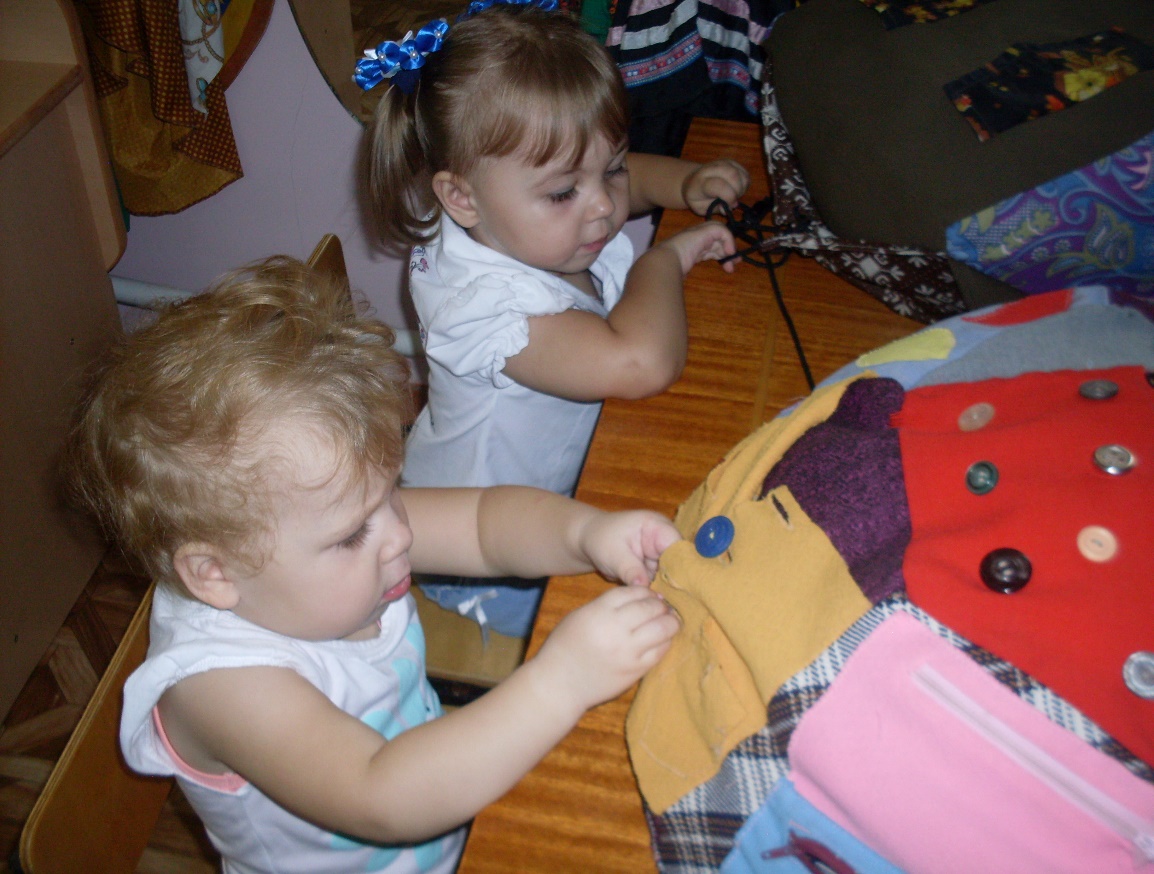 